PENGARUH LOKASI TOKO TERHADAP KEPUASAN KONSUMEN DI KOZI LAB 1.0 GUDANG SELATAN 22 BANDUNG SKRIPSIDiajukan untuk Memenuhi Salah Satu SyaratDalam Menempuh Ujian Sarjana Program Strata satu (S1)Pada Program Studi Ilmu Administrasi BisnisOleh:Risa Septela SugihartiNPM. 152040145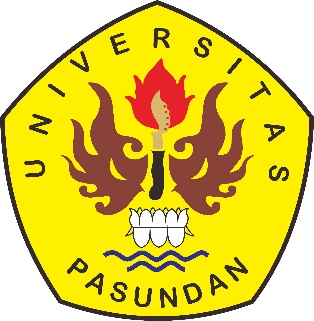 FAKULTAS ILMU SOSIAL DAN ILMU POLITIK  UNIVERSITAS PASUNDAN BANDUNG 2019